Materiały z zajęć artystycznych dla klas IIKlasowy quiz wiedzy o sztuce – etap I – test wyboru1.Jakiego koloru szatę miał na sobie Stefan Batory w obrazie Marcina Kobera pt. ,,Portret Stefana Batorego” ?zielonyniebieskiczerwony2. Na przełomie których wieków rozwijało się małopolskie malarstwo tablicowe? XV i XVIXII i XXXVII i XVIII3. Kto namalował portret Jana III Sobieskiego po 1693r.?Jan MatejkoJerzy Siemiginowski- EleuterBernardo Belotto4.W którym wieku żył polski malarz romantyczny Henryk Rodakowski? a) XVIIb) XVIIIc) XIX5.W którym roku życia Leon Wyczółkowski rozpoczął profesjonalną pracę?1525176.Twórcą obrazu ,,Błędne koło” jest:Leon WyczółkowskiJacek MalczewskiTeresa Darmoń7. W którym roku powstał obraz Waldemara Cwenarskiego ,,Pieta”195019511953                               8.Wyjaśnij pojęcie protom.a) dekor w kształcie przedniej części ciała człowieka lub zwierzęciab) cząsteczka o pewnym wzorze chemicznymc) pierwsza część dzieła literackiego9. Gdzie znajduje się najsłynniejszy obraz Matki Boskiej?a) w Częstochowieb) we Włodawiec) w Niepokalanowie10. Wyjaśnij termin popiersiea) w rzeźbie i malarstwie figur półpostać, termin używany najczęściej na określenie portretu rzeźbb) w malarstwie pół piersi kobietyc) kamienny posąg11.Co to jest szyszak?a) typ hełmu otwartego, wykształcony na Wschodzieb) przedmiot z szyszekc) broń rycerza12. Dlaczego Andrzej Wróblewski malował niektóre osoby na niebiesko?Były szczególnie ważne.Nie należały do świata żywych.Chciał podkreślić charakter tej osoby.13. W którym muzeum znajduje się obraz pt. ,,Autoportret” Anny Bilińskiej-Bohdanowicz?Muzeum Narodowe w Warszawie Muzeum Górnośląskie w BytomiuMuzeum Sztuki w Łodzi14. W którym roku powstał obraz Jana Matejki ,,Hołd pruski”?18841883188215. Dokończ zdanie: ,,Złe życia kończą się…” W obrazie Pawła Susida z roku 1996r. ?a) śmierciąb) cierpieniemc) szybko16.W jakich latach żył Wojciech Weiss?1890-18991875-19501869-190717. Gdzie znajduje się wieża wiatrów?GrecjaTurcjaWłochy18. Na jaką wysokość wznosi się Akropol?1200 m n.p.m575 m n.p.m208 m n.p.m19. Kiedy żył Jan Matejko? a) w XIX w.b) w XVI w.c) p.n.e20. Gdzie znajduje się obraz ,,Achilles i Ajaks grający w kości”?a) w Muzeum Watykańskim w Rzymieb) w Muzeum Narodowym w Warszawiec) w Pergamon Museum w Berlinie21. Gdzie można znaleźć obraz, pt. ,,Trójca święta” wykonany przez El Greco?a) Watykan, Rzymb) Prado, Madrytc) Francja, Paryż22. Johannes Vermeer van Delft jest malarzem z państwa:czeskiegowłoskiegoholenderskiego23.Gdzie można zobaczyć obraz Leonarda da Vinci pt. ,,Mona Lisa”?National Gallery, LondynLuwr, ParyżPrado, Madryt24. Kto namalował ,,Stańczyka”?a) Jan Matejkob) Leon Wyczółkowskic) Leonardo da Vinci25. W którym wieku we Włoszech rozpoczął się okres renesansu?XIVXVIXIX.                     Etap II  – odpowiedzi na pytaniaKto namalował Mone Lisę i w którym wieku ?Jaką techniką został namalowany obraz pt. "Krzyk" Edward'a Munch'a ?W jakiej jaskini znaleziono pierwsze malowidła naścienne ?Wymień 3 okresy babilońskiej sztuki. Jaka włócznia jest przedstawiona na obrazie Jana Matejki pt. "Bitwa                                   pod Grunwaldem"      6. Z którego wieku pochodzi Miniatura "Rzeź Niewiniątek"Kto namalował obraz pt. "Pole pszenicy z krukami" ?Jak nazywał się autor obrazu pt."Autoportret z zabandażowanym uchem" ?Kto namalował obraz pt. "Krzyk" ?Kto Jest autorem portretu Stanisława Augusta Poniatowskiego "                                  z klepsydrą"?Jak nazywa się autor obrazu pt. "Kobiety zbierające kłosy" ?Co to jest krucyfiks ?Co przedstawia obraz pt."Sąd Ostateczny" autorstwa Hansa Memlinga ?Kim byli Heraldycy ?Kto namalował obraz pt."Dziewczynka w czerwonej sukni" ?Nazwij krzyże : a)     b) c)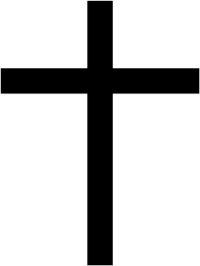 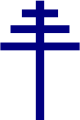 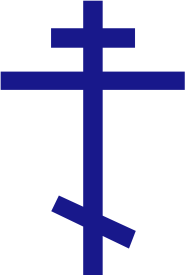 Co to jest arabeska ?Kto jest autorem obrazu pt. "Bitwa pod Grunwaldem" ?Ile jest w Polsce muzeów narodowych ?Które muzeum sztuki jest najbliżej Bełchatowa ?W którym wieku i w jakim kraju rozwinęła się sztuka gotycka ?Czym charakteryzuje się styl romański ?Jak nazywał się słynny XIX-wieczny artysta, który namalował martwą naturę ?Które miasto stało się symbolem malarstwa ?Po które mity malarze sięgali najczęściej ?W jakiej watykańskiej kaplicy znajduje się najbardziej znany fresk architekta                              i malarza Michała Anioła - "Stworzenie świata".Gdzie znajduje się znany na cały świat "Sfinks"?Podaj 1 przykład europejskiej budowli w stylu gotyckim.Kto namalował najpopularniejszy portret Marilyn Monroe wykonany techniką serigrafii ?Gdzie można oglądać obraz "Mona Lisa" wykonany przez Leonardo Da Vinci ?Wyjaśnij co znaczy określenie "rubensowskie kształty", jaki ma to związek                      z malarstwem ?Opowiedz, o czym mówi pochodzący z mitologii greckiej "Mit o Narcyzie" ?Powiedz co było ulubionym gatunkiem pierwszych malarek ?Uporządkuj chronologicznie podane style w malarstwie polskim – BAROK, GOTYK, MŁODA POLSKA, ROMANTYZM, RENESANS.W którym wieku powstał obraz J.Pankiewicza "Dziewczynka w czerwonej sukience"? Jaki polski artysta w 1882 r. namalował "Hołd pruski" ?Gdzie znajduje się najstarszy amfiteatr?Co oznaczają nazwy: dorycki, joński, koryncki?Jaką funkcję pełni Kaplica Sykstyńska?Podaj 3 cechy sztuki gotyckiej. 